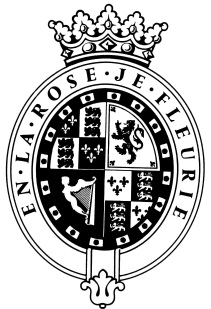 GOODWOODThe RoleThe Housekeeping Attendant will be part of the Housekeeping team and will report to the Head Housekeeper. About usGoodwood is a quintessentially English estate, set in 12,000 acres of rolling West Sussex countryside. Rooted in our heritage, we deliver extraordinary and engaging experiences in modern and authentic ways.  But what really sets us apart is our people.  It is their passion, enthusiasm and belief in the many things we do that makes Goodwood the unique place it is.Passionate PeopleIt takes a certain sort of person to flourish in such a fast-paced, multi-dimensional environment like Goodwood.  We look for talented, self-motivated and enthusiastic individuals who will be able to share our passion for Goodwood to be ‘the home of exceptional experiences’.Our ValuesThe Real Thing	       Daring Do 		  Obsession for Perfection    Sheer Love of LifePurpose of the roleResponsible for ensuring all areas of the hotel are clean, tidy and maintained to a high standard at all times and within the designated time frames.  These areas include Guest Rooms, Public Areas and also includes Linen duties.Key responsibilitiesTo ensure guest rooms are clean and tidy including tasks such as replacing bed linen, bathroom towels, replenishing used amenities, deep cleaning and vacuuming as requiredTo maintain all public areas including guest toilets, showers and changing facilitiesTo ensure sufficient stock levels including towels, toilet paper and toiletries, alerting management as to when these need to be ordered or if there are any issues with stockTo act upon guest requests and special requirements where necessaryTo support the management of the linen, organising stock and ensuring that levels are maintained and that unsuitable items are removed and recordedTo control and record all incoming and outgoing linen items, counting in and out when it is removed or received on siteTo load cupboards and housekeeping trolleys with linen, and to remove all dirty linen from the cupboards and trolleys accordingly, ready for recording figures in the daily stock takeTo control costs where possible without impacting on the level of service or qualityTo report and log all items of lost propertyTo undertake other duties from time to time, as requested by the Head Housekeeper or Housekeeping SupervisorsQualities you will possessPassion for what you doPositive and friendly with a “can do attitude”Attention to detail Ability to prioritise and organiseProactiveTake responsibility for yourselfConfident to make decisions and to stand by themGood negotiation and influencing skillsExcellent communicatorA sense of fun!What do you need to be successful? Fluent in EnglishExperience of working in a customer facing rolePrevious experience of working in a housekeeping department would be an advantageOwn or reliable transport is essential due to the rural location of GoodwoodBe a team player with enthusiasm for getting stuck inMeticulous attention to detail and a passion for maintaining high standards of cleanliness and presentation is an essential requirementWe employ meticulous attention to detail to create experiences, as they should be.  We are honest and open.We don't mind breaking the rules to create the best possible experiences. We will take tough decisionsIt’s a team thing – everybody mucks in to make things happen. We're madly passionate about what we doWe want to make everyone feel special by loving what we do.